Math 3							Name: _________________________2-4 Midway Homework 1					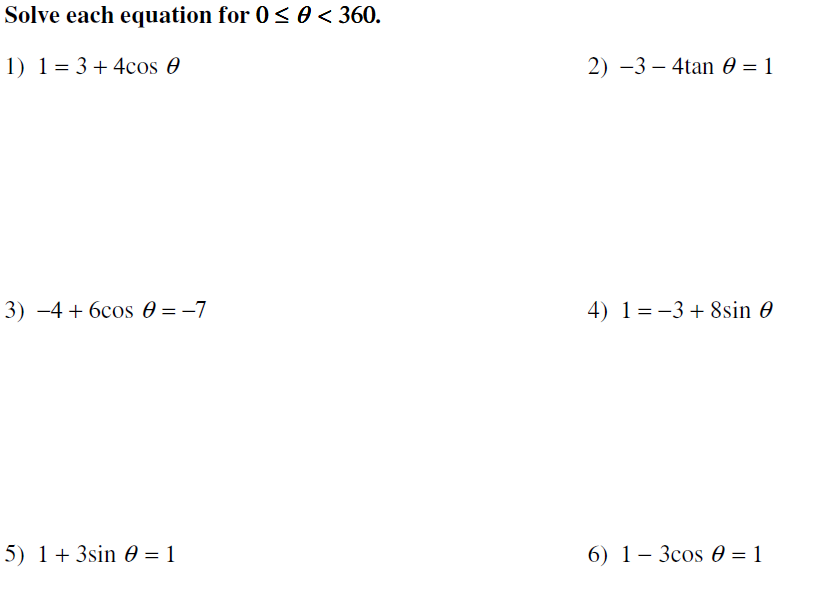                                                                             No work, no credit. 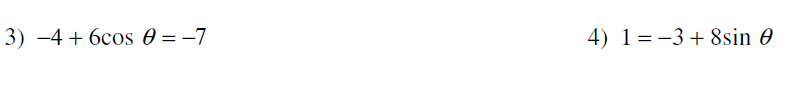 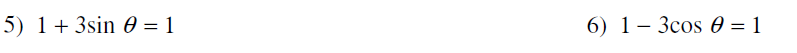 Answers: 1) 120 and 240  2) 135 and 315  3) 120 and 240  4) 30 and 150  5) 0 and 180  6) 90 and 270